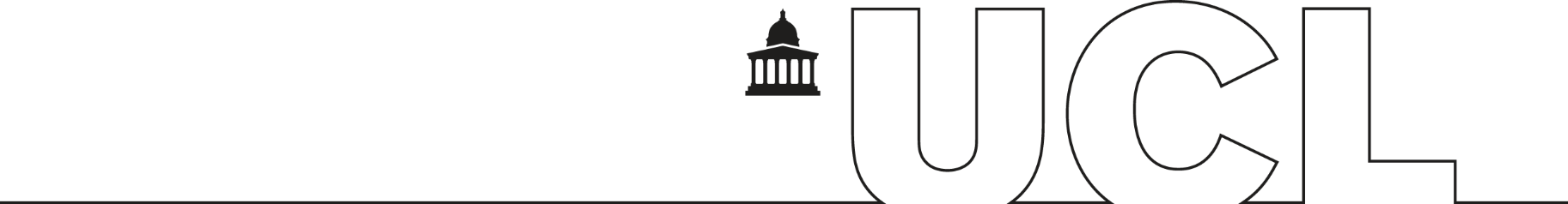 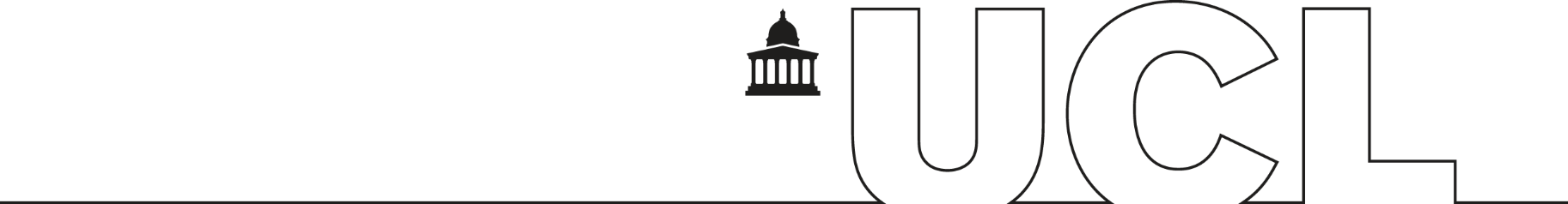 Visiting Fellowships Application Form to the Mathematics and Physical Sciences Faculty (MAPS), UCLThe application is to be filled in by a MAPS staff member within UCL, acting as host. Please send the following documents to the PA to MAPS Vice-Deans: e.james-souch@ucl.ac.uk Visiting Fellowship Application FormPLEASE REMEMBER TO SEND THE VISITORS’ CV WITH THIS APPLICATION FORM.Any questions, please contact Ethne James-Souch at e.james-souch@ucl.ac.uk.DocumentNotesVisiting Scholar application form(see below)Please ensure you complete all sections of this form; any information not provided may result in your application being unsuccessful.Please be aware we may ask you for further information later if your application is successful.Curriculum Vitae of visitor Please include the name of three referees and include a URL to a publication webpage or a list of publications.Evidence of matching funding for your visitOnly if applicable.Details of the Proposed VisitDetails of the Proposed VisitDate of applicationDate of the proposed visitPlease include both start and end dates for the visitStart Date:End Date:Have you received approval from the Head of Department to host the visitor? Y/NIf not, please seek this before applying. Personal Details of VisitorPersonal Details of VisitorTitleMiss/Mrs/Ms/Mx/Mr/Dr/ProfFull nameAs it appears on formal documentation, e.g., passport.Email addressCurrent institution/organisationGender identity*Ethnicity**UCL strives to operate a policy of equal opportunity and not discriminate against any person because of sex, race, or national origin. To help us monitor this, will you please provide the information requested? The information will only be used for monitoring purposes. You are welcome to opt out of this question if you do not feel comfortable providing this information.*UCL strives to operate a policy of equal opportunity and not discriminate against any person because of sex, race, or national origin. To help us monitor this, will you please provide the information requested? The information will only be used for monitoring purposes. You are welcome to opt out of this question if you do not feel comfortable providing this information.Will your visitor require a visa? Y/NStatement of Purpose: how the Visiting Fellowship will benefit your work and/or department (no more than 300 words)Please give full details of the proposed research activities.Statement of Purpose: how the Visiting Fellowship will benefit your work and/or department (no more than 300 words)Please give full details of the proposed research activities.Is this an existing collaboration or a new collaboration?Statement of Matching Funding (if applicable)Statement of Matching Funding (if applicable)Are you receiving any sponsorship funding for your visit? If yes, please provide the details. Host DetailsHost DetailsFull name (inc. title Miss/Mrs/Ms/Mx/Mr/Dr/Prof)Email address Department Please provide the name of the financial administrator in your department 